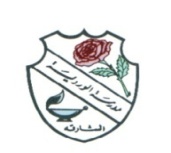 ROSARY SCHOOL, HALWANWEEKLY REVIEWGRADE- 4FEB 10, 2019 – FEB 14, 2019Note: Please download your child’s CAT4 results. The link has been provided in their school planner (diary). Kindly by 12th Feb 2019 as the link will expire.ASSESSMENTSUNMONTUESWEDTHURSDAYEnglish Spelling test List- 3  &Student’s Book page -57 first paragraphFrench Test- اختبار تربية إسلاميّة في الدروس التالية : - أحسنكم أخلاقا .- الهجرة إلى الحبشة .- السنن الرواتب .ENGLISHMATHSUnit 11: Multiplication and Division 2Lesson 4: Multiplying and Dividing by 10 (to be continued)Lesson 5: Multiplying a 2 digit number      Recognize steps to multiply a 2 digit number by single digit numberLesson 7: Dividing a 2 digit numberTo know method of dividing a 2 digit number by a single digit number. Revise tables from 2 to 12.SCIENCEARABICكتابة نص سردي  .درس الألف اللينة  .استماع .RELIGIONتتمة سورة الأعلى - اختبار تربية إسلاميّة في الدروس التالية : ( احسنكم اخلاقا - الهجرة إلى الحبشة - السنن الرواتب .)SOCIAL STUDIESدرس : بيئتي مسؤوليتي  .COMPUTERChapter 4: Control the computer 4.2 Input and Output.                                                                                 Lab exam will be conducted(Chapter3:Data Handling)FRENCHUnité 7: Le temps qu’il fait- Livre pages 30-31                                                                  French Test: Livre pages 22,23,24,26,27,28 - Cahier d’exercices pages 18,19,20,21,23MORAL EDUCATION Unit-3, Lesson-3, The Lives along the Roads and commercial cities (Pg. No.15-20)